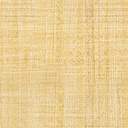 COMISIÓN LEGAL PARA LA PROTECCIÓN DE LOS DERECHOS DE LAS COMUNIDADES NEGRAS O POBLACIÓNAFROCOLOMBIANA.PROPOSICIÓN N°(9 de noviembre de 2020)Citar a debate de control político en la Comisión Legal para la Protección de los Derechos de las Comunidades Negras o Población Afrocolombiana del Honorable Congreso de la República a la señora Ministra del Interior, Alicia Arango Olmos y al Señor Ministro de Ambiente y Desarrollo Sostenibles, Carlos Eduardo Correa Escaf, para que en sesión de la comisión informen sobre los avances para la reglamentación de los capítulos de la ley 70 de 1993.Invitar al señor Procurador General de la Nación, Fernando Carrillo Flórez y al Señor Defensor del Pueblo, Carlos Ernesto Camargo Assis.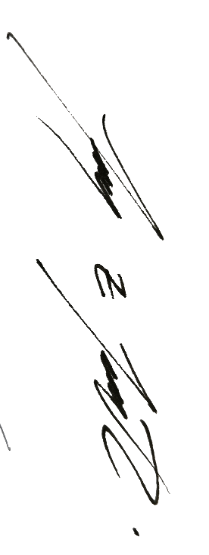 Atentamente:Israel Zúñiga IrriarteHr. Senador de la Republica de ColombiaPartido Fuerza Alternativa Revolucionaria Del Común